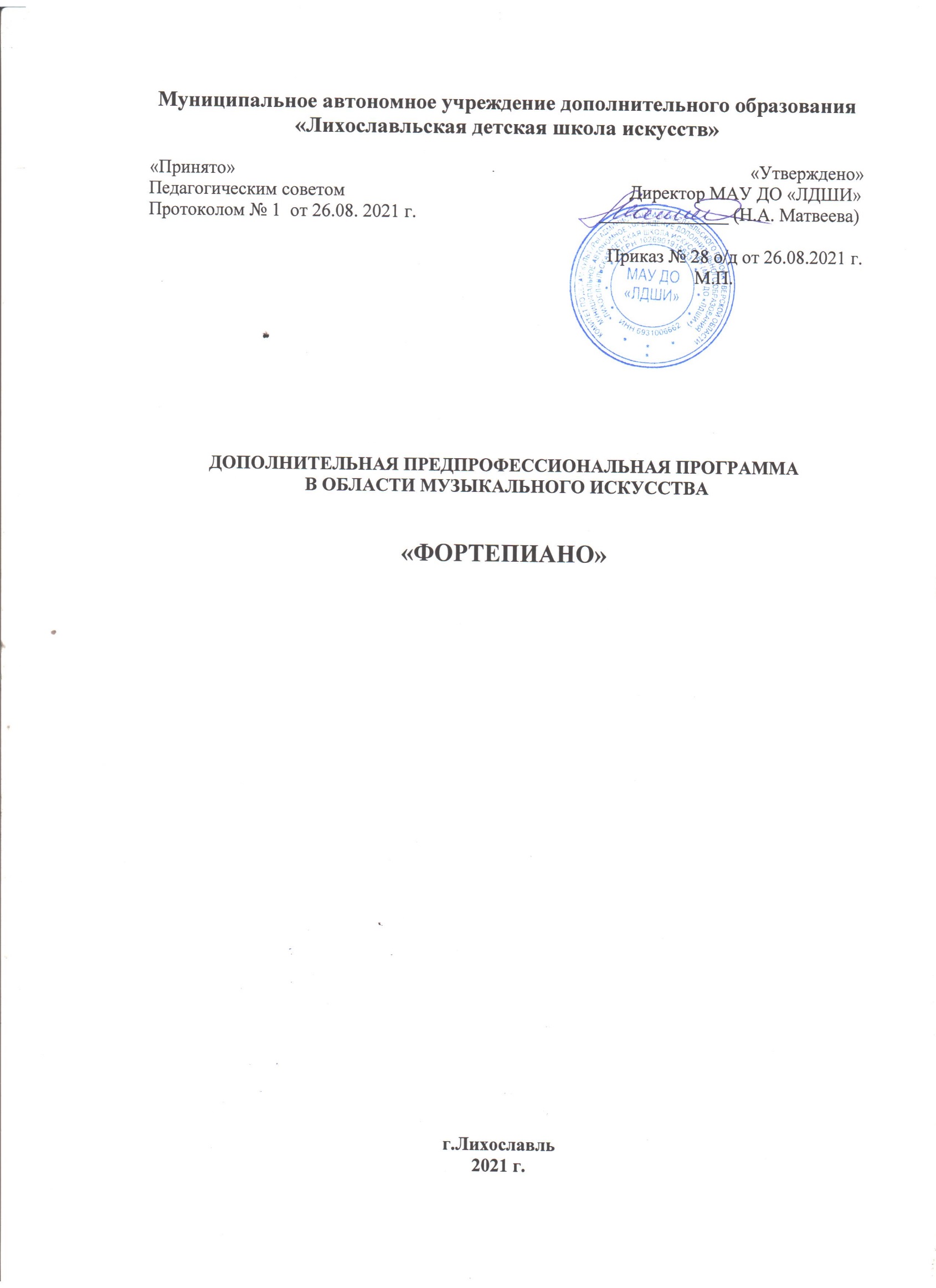 СТРУКТУРА ПРОГРАММЫПояснительная запискаПланируемые результаты освоения обучающимися дополнительной  предпрофессиональной общеобразовательной программы в области музыкального искусства « Фортепиано»Учебный планГрафик  образовательного процессаПрограммы учебных предметовСистема и критерии оценок промежуточной и итоговой аттестацииУсловия реализации дополнительной  предпрофессиональной общеобразовательной программы в области музыкального искусства «Фортепиано»       Программа творческой, методической и культурно-просветительской деятельности школы искусств                                                                                                                                                                                                                                                                                                                                I. Пояснительная записка1.1. Настоящая предпрофессиональная общеобразовательная программа создана на основании федеральных государственных требований (ФГТ),  устанавливающих требования к минимуму содержания, структуре и условиям реализации дополнительной предпрофессиональной общеобразовательной программы в области музыкального искусства «Фортепиано» и сроку обучения  по этой программе при  наличии соответствующей лицензии на осуществление образовательной деятельности.1.2. Программа учитывает возрастные и индивидуальные особенности обучающихся и направлена на:- выявление одаренных детей в области музыкального искусства в раннем детском возрасте;- создание условий для художественного образования, эстетического воспитания, духовно-нравственного развития детей;- приобретение детьми знаний, умений и навыков игры на фортепиано, позволяющих творчески исполнять музыкальные произведения в соответствии с необходимым уровнем музыкальной грамотности;- приобретение детьми умений и навыков сольного, ансамблевого исполнительства;- приобретение детьми опыта творческой деятельности;- овладение детьми духовными и культурными ценностями народов мира;-подготовку одаренных детей к поступлению в образовательные учреждения, реализующие основные профессиональные образовательные программы в области музыкального искусства.1.3.Программа  разработана с учетом:- обеспечения преемственности программы  «Фортепиано» и основных профессиональных образовательных программ среднего профессионального и высшего профессионального образования в области музыкального искусства;- сохранения единства образовательного пространства Российской Федерации в сфере культуры и искусства.1.4. Программа ориентирована  на:- воспитание и развитие у обучающихся личностных качеств, позволяющих уважать и принимать духовные и культурные ценности разных народов;- формирование у обучающихся эстетических взглядов, нравственных установок и потребности общения с духовными ценностями;- формирование у обучающихся умения самостоятельно воспринимать и оценивать культурные ценности;-воспитание детей в творческой атмосфере, обстановке доброжелательности, эмоционально-нравственной отзывчивости, а также профессиональной требовательности;- формирование у одаренных детей комплекса знаний, умений и навыков, позволяющих в дальнейшем осваивать основные профессиональные образовательные программы в области музыкального искусства;- выработку у обучающихся личностных качеств, способствующих освоению в соответствии с программными требованиями учебной информации, умению планировать свою домашнюю работу, приобретению навыков творческой деятельности, в том числе коллективного музицирования, осуществлению самостоятельного контроля за своей учебной деятельностью, умению давать объективную оценку своему труду, формированию навыков взаимодействия с преподавателями и обучающимися в образовательном процессе, уважительного отношения к иному мнению и художественно-эстетическим взглядам, пониманию причин успеха или неуспеха собственной учебной деятельности, определению наиболее эффективных способов достижения результата.1.5. Срок освоения программы «Фортепиано» для детей, поступивших в первый класс в возрасте с шести лет шести месяцев до девяти лет, составляет 8 лет. Срок освоения программы «Фортепиано»   для детей, не закончивших освоение образовательной программы основного общего образования или среднего (полного) общего образования и планирующих поступление в образовательные учреждения, реализующие основные профессиональные образовательные программы в области музыкального искусства, может быть увеличен на один год.1.6.Школа искусств имеет право реализовывать программу   «Фортепиано»  в сокращенные сроки, а также по индивидуальным учебным планам с учетом ФГТ.1.7.При приеме на обучение по программе  «Фортепиано»  проводится отбор детей с целью выявления их творческих способностей. Отбор детей проводится в форме творческих заданий, позволяющих определить наличие музыкальных способностей - слуха, ритма, памяти. Дополнительно поступающий может исполнить самостоятельно подготовленные музыкальные произведения на народном  инструменте.1.8.Освоение обучающимися программы «Фортепиано», разработанной Школой искусств  на основании  ФГТ, завершается итоговой аттестацией обучающихся, проводимой образовательным учреждением.II. Планируемые результаты освоения обучающимися предпрофессиональной программы «Фортепиано»2.1.Содержание программы «Фортепиано» обеспечивает целостное художественно-эстетическое развитие  личности и приобретение ею в процессе освоения программы музыкально-исполнительских и теоретических знаний, умений и навыков.2.2. Результатом освоения программы «Фортепиано» является приобретение обучающимися следующих знаний, умений и навыков в предметных областях:в области музыкального исполнительства:- знания художественно-эстетических, технических особенностей, характерных для сольного и  ансамблевого исполнительства;- знания музыкальной терминологии;- умения самостоятельно разучивать музыкальные произведения различных жанров и стилей;- умения самостоятельно преодолевать технические трудности при разучивании несложного музыкального произведения;- умения создавать художественный образ при исполнении музыкального произведения;- навыков импровизации, чтения с листа музыкальных произведений на фортепиано;- навыков подбора по слуху;- первичных навыков в области теоретического анализа исполняемых произведений;- навыков публичных выступлений (сольных, ансамблевых);в области теории и истории музыки:- знания музыкальной грамоты;- знания основных этапов жизненного и творческого пути отечественных и зарубежных композиторов, а также созданных ими музыкальных произведений;- первичные знания в области строения классических музыкальных форм;- умения использовать полученные теоретические знания при исполнительстве музыкальных произведений;                                                                          - умения осмысливать музыкальные произведения и события путем изложения в письменной форме, в форме ведения бесед, дискуссий;- навыков восприятия музыкальных произведений различных стилей и жанров, созданных в разные исторические периоды;- навыков восприятия элементов музыкального языка;- навыков анализа музыкального произведения;- навыков записи музыкального текста по слуху;- навыков вокального исполнения музыкального текста;- первичных навыков и умений по сочинению музыкального текста.2.3. Результаты освоения программы  «Фортепиано»  по учебным предметам обязательной части должны отражать:Специальность и чтение с листа:- наличие у обучающегося интереса к музыкальному искусству, самостоятельному музыкальному исполнительству;- сформированный комплекс исполнительских знаний, умений и навыков, позволяющий использовать многообразные возможности инструмента для достижения наиболее убедительной интерпретации авторского текста, самостоятельно накапливать репертуар из музыкальных произведений различных эпох, стилей, направлений, жанров и форм;- знание репертуара, включающего произведения разных стилей и жанров в соответствии с программными требованиями;- знание профессиональной терминологии;- умение читать с листа несложные музыкальные произведения;-навыки по воспитанию слухового контроля, умению управлять процессом исполнения музыкального произведения;- навыки по использованию музыкально-исполнительских средств выразительности, выполнению анализа исполняемых произведений, владению различными видами техники исполнительства, использованию художественно оправданных технических приемов;- наличие творческой инициативы, сформированных представлений о методике разучивания музыкальных произведений и приемах работы над исполнительскими трудностями;- наличие музыкальной памяти, развитого мелодического, ладогармонического, тембрового слуха;- наличие навыков репетиционно-концертной работы в качестве солиста.2.4. Ансамбль:- сформированный комплекс навыков и умений в области коллективного творчества - ансамблевого исполнительства, позволяющий демонстрировать в ансамблевой игре единство исполнительских намерений и реализацию исполнительского замысла;- знание ансамблевого репертуара, способствующее воспитанию на разнообразной литературе способностей к коллективному творчеству;- навыки по решению музыкально-исполнительских задач ансамблевого исполнительства, обусловленные художественным содержанием и особенностями формы, жанра и стиля музыкального произведения.2.5.Концертмейстерский класс:- сформированный комплекс знаний, умений и навыков, отражающий наличиеобучающегося художественного вкуса, чувства стиля, творческой самостоятельности, стремления к самосовершенствованию, знакомству с лучшими образцами отечественной и зарубежной музыки, в том числе:- знание основного концертмейстерского репертуара (вокального и инструментального), основных принципов аккомпанирования солисту;- умение аккомпанировать солистам (вокалистам иинструменталистам) несложные музыкальные произведения, в том числе с транспонированием;- умение создавать необходимые условия для раскрытия исполнительских возможностей солиста, разбираться в тематическом материале исполняемого произведения с учетом характера каждой партии;- навыки по разучиванию с солистом его репертуара;- наличие первичного практического опыта репетиционно-концертной деятельности в качестве концертмейстера.2.6. Хоровой класс:- знание начальных основ хорового искусства, вокально-хоровых особенностей хоровых партитур, художественно-исполнительских возможностей хорового коллектива;- умение передавать авторский замысел музыкального произведения с помощью органического сочетания слова и музыки;- навыки коллективного хорового исполнительского творчества;- сформированные практические навыки исполнения авторских, народных хоровых и вокальных ансамблевых произведений отечественной и зарубежной музыки, в том числе хоровых произведений для детей;- наличие практических навыков исполнения партий в составе вокального ансамбля и хорового коллектива.2.7. Сольфеджио:- сформированный комплекс знаний, умений и навыков, отражающий наличие у обучающегося развитого музыкального слуха и памяти, чувства ритма, художественного вкуса, знания музыкальных стилей, способствующих творческой самостоятельности, в том числе:- знание профессиональной музыкальной терминологии;- умение сольфеджировать одноголосные, двухголосные музыкальные примеры, записывать музыкальные построения средней трудности с использованием навыков слухового анализа, слышать и анализировать аккордовые и интервальные цепочки;- умение импровизировать на заданные музыкальные темы или ритмические построения;- навыки владения элементами музыкального языка (исполнение на инструменте, запись по слуху и т.п.).2.8. Слушание музыки:- наличие первоначальных знаний о музыке, как виде искусства, ее основных составляющих, в том числе о музыкальных инструментах, исполнительских коллективах (хоровых, оркестровых), основных жанрах;- способность проявлять эмоциональное сопереживание в процессе восприятия музыкального произведения;- умение проанализировать и рассказать о своем впечатлении от прослушанного музыкального произведения, провести ассоциативные связи с фактами своего жизненного опыта или произведениями других видов искусств.2.9. Музыкальная литература (зарубежная, отечественная):- первичные знания о роли и значении музыкального искусства в системе культуры, духовно-нравственном развитии человека;- знание творческих биографий зарубежных и отечественных композиторов согласно программным требованиям;- знание в соответствии с программными требованиями музыкальных произведений зарубежных и отечественных композиторов различных исторических периодов, стилей, жанров и форм от эпохи барокко до современности;- умение исполнять на музыкальном инструменте тематический материал пройденных музыкальных произведений;- навыки по выполнению теоретического анализа музыкального произведения - формы, стилевых особенностей, жанровых черт, фактурных, метроритмических, ладовых особенностей;- знание основных исторических периодов развития зарубежного и отечественного музыкального искусства во взаимосвязи с другими видами искусств (изобразительного, театрального, киноискусства, литературы), основные стилистические направления, жанры;- знание профессиональной музыкальной терминологии;- сформированные основы эстетических взглядов, художественного вкуса, пробуждение интереса к музыкальному искусству и музыкальной деятельности;- умение в устной и письменной форме излагать свои мысли о творчестве композиторов;- умение определять на слух фрагменты того или иного изученного музыкального произведения;- навыки по восприятию музыкального произведения, умение выражать его понимание и свое к нему отношение, обнаруживать ассоциативные связи с другими видами искусств.2.10. Элементарная теория музыки:- знание основных элементов музыкального языка (понятий - звукоряд, лад, интервалы, аккорды, диатоника, хроматика, отклонение, модуляция);- первичные знания о строении музыкальной ткани, типах изложения музыкального материала;- умение осуществлять элементарный анализ нотного текста с объяснением роли выразительных средств  в контексте музыкального произведения;- наличие первичных навыков по анализу музыкальной ткани с точки зрения ладовой системы, особенностей звукоряда (использования диатонических или хроматических ладов, отклонений и др.), фактурного изложения материала (типов фактур).Ш. Учебный план3.1.Учебный план программы «Фортепиано» предусматривает следующие предметные области:- музыкальное исполнительство;- теория и история музыки;- вариативная  часть;        и разделы:- консультации;- промежуточная аттестация;- итоговая аттестация.Предметные области имеют обязательную и вариативную части, которые состоят из учебных предметов.3.2. При реализации программы «Фортепиано» со сроком обучения 8 лет общий объем аудиторной учебной нагрузки обязательной части составляет 1875 часов, в том числе по предметным областям (ПО) и учебным предметам (УП):ПО.01.Музыкальное исполнительство:УП.01.Специальность и чтение с листа - 690 часов;УП.02.Ансамбль - 132 часа;УП.03.Концертмейстерский класс - 49 часов;УП.04.Хоровой класс – 345,5 часаПО.02.Теория и история музыки:УП.01.Сольфеджио - 378,5 часа;УП.02.Слушание музыки - 98 часов;УП.03.Музыкальная литература (зарубежная, отечественная) - 181,5 часа.3.3. Вариативная часть дает возможность расширения и углубления подготовки обучающихся, определяемой содержанием обязательной части, получения  обучающимися дополнительных знаний, умений и навыков. Учебные предметы вариативной части определяются школой  самостоятельно. Объем времени вариативной части, предусматриваемый  на занятия обучающихся с присутствием преподавателя, может составлять до 20 процентов от объема времени предметных областей обязательной части, предусмотренного на аудиторные занятия.3.4. При формировании  вариативной части, а также введении в данный раздел индивидуальных занятий  учитываются традиции подготовки кадров в области музыкального искусства, а также имеющиеся финансовые ресурсы, предусмотренные на оплату труда педагогических работников.3.5. При изучении учебных предметов обязательной и вариативной частей предусматривается объем времени на самостоятельную работу обучающихся. Объем времени на самостоятельную работу обучающихся по каждому учебному предмету определяется с учетом сложившихся педагогических традиций и методической целесообразности.3.6. Объем максимальной учебной нагрузки обучающихся не должен превышать 26 часов в неделю. Аудиторная учебная нагрузка по всем учебным предметам учебного плана не должна превышать 14 часов в неделю (без учета времени, предусмотренного учебным планом на консультации, затрат времени на контрольные уроки, зачеты и экзамены, а также участия обучающихся в творческих и культурно-просветительских мероприятиях школы искусств.IV. График образовательного процесса4.1.При реализации программы «Фортепиано» со сроком обучения 8 лет продолжительность учебного года с первого по седьмой классы составляет 39 недель, в восьмом классе - 40 недель. Продолжительность учебных занятий в первом классе составляет 32 недели, со второго по восьмой классы 33 недели.                                                                   В учебном году предусматриваются каникулы в объеме не менее 4 недель, в первом классе для обучающихся  со сроком обучения 8 лет устанавливаются дополнительные недельные каникулы. Летние каникулы устанавливаются в объеме 13 недель, за исключением последнего года обучения. Осенние, зимние, весенние каникулы проводятся в сроки, установленные при реализации основных образовательных программ начального общего и основного общего образования.V. Программы учебных предметов: - специальность и чтение с листа- ансамбль-концертмейстерский класс- хоровой класс- сольфеджио - слушание музыки- музыкальная литература- элементарная теория музыки                                                        VI. Система и критерии оценок промежуточной и итоговой аттестации                                                                                                                                                                       6.1.Оценка качества реализации образовательной программы включает в себя текущий контроль успеваемости, промежуточную и итоговую аттестацию обучающихся. В качестве средств текущего контроля успеваемости  используются  контрольные работы, устные опросы, письменные работы, тестирование, академические концерты, прослушивания, технические зачеты. Текущий контроль успеваемости обучающихся проводится в счет аудиторного времени, предусмотренного на учебный предмет.6.2.Промежуточная аттестация проводится в форме контрольных уроков, зачетов и экзаменов. Контрольные уроки, зачёты и экзамены  проходят в виде технических зачетов, академических концертов, исполнения концертных программ, письменных работ и устных опросов. Контрольные уроки и зачеты в рамках промежуточной аттестации проводятся на завершающих полугодие учебных занятиях в счет аудиторного времени, предусмотренного на учебный предмет. Экзамены проводятся за пределами аудиторных учебных занятий.По завершении изучения учебных предметов по итогам промежуточной аттестации обучающимся выставляется оценка, которая заносится в свидетельство об окончании школы искусств.6.3.Содержание промежуточной аттестации и условия ее проведения разработаны школой самостоятельно на основании ФГТ. Школой  разработаны  критерии оценок промежуточной аттестации и текущего контроля успеваемости обучающихся. Для аттестации обучающихся созданы  фонды оценочных средств, включающие типовые задания, контрольные работы, тесты и методы контроля, позволяющие оценить приобретенные знания, умения и навыки. 6.4.Фонды оценочных средств разработаны и утверждены Школой  самостоятельно.Фонды оценочных средств  соответствуют  целям и задачам программы  «Фортепиано» и её учебному плану. Фонды оценочных средств призваны обеспечивать оценку качества приобретенных выпускниками знаний, умений, навыков и степень готовности выпускников к возможному продолжению профессионального образования  в области музыкального искусства.По окончании полугодий учебного года  оценки выставляются по каждому изучаемому предмету. Оценки  обучающимся  выставляются и по окончании четверти.6.5. Требования к содержанию итоговой аттестации обучающихся определяются школой  на основании  ФГТ.Итоговая аттестация проводится в форме выпускных экзаменов:1) Специальность;2) Сольфеджио;3) Музыкальная литература.По итогам выпускного экзамена выставляется оценка "отлично", "хорошо", "удовлетворительно", "неудовлетворительно". Временной интервал между выпускными экзаменами должен быть не менее трех календарных дней.Требования к выпускным экзаменам определяются школой  самостоятельно.                         Критерии оценок итоговой аттестации в соответствии с ФГТ разрабатываются школой самостоятельно.При прохождении итоговой аттестации выпускник должен продемонстрировать знания, умения и навыки в соответствии с программными требованиями, в том числе:- знание творческих биографий зарубежных и отечественных композиторов, музыкальных произведений, основных исторических периодов развития музыкального искусства во взаимосвязи с другими видами искусств;- знание профессиональной терминологии, репертуара;- достаточный технический уровень владения инструментом для воссоздания художественного образа и стиля исполняемых произведений разных форм и жанров;- умение определять на слух, записывать, воспроизводить голосом аккордовые, интервальные и мелодические построения;- наличие кругозора в области музыкального искусства и культуры.VII. Условия реализации дополнительной предпрофессиональной программы в области музыкального искусства «Фортепиано»                                                                                                                    7.1. Требования к условиям реализации программы «Фортепиано» представляют собой систему требований к учебно-методическим, кадровым, финансовым, материально-техническим и иным условиям реализации программы «Фортепиано» целью достижения планируемых результатов освоения данной программы.С целью обеспечения высокого качества образования, его доступности, открытости, привлекательности для обучающихся, их родителей (законных представителей) и всего общества, духовно-нравственного развития, эстетического воспитания и художественного становления личности в  школе создана комфортная развивающая образовательная среда, обеспечивающая  возможность:- выявления и развития одаренных детей в области музыкального искусства;- организации творческой деятельности обучающихся путем проведения творческих мероприятий (конкурсов, фестивалей, мастер-классов, олимпиад, концертов, творческих вечеров, театрализованных представлений и др.);- организации посещений обучающимися учреждений культуры и организаций (филармоний, выставочных залов, театров, музеев и др.);- организации творческой и культурно-просветительской деятельности совместно с другими детскими школами искусств, в том числе по различным видам искусств, среднего профессионального и высшего профессионального образования, реализующими основные профессиональные образовательные программы в области музыкального искусства;- использования в образовательном процессе образовательных технологий, основанных на лучших достижениях отечественного образования в сфере культуры и искусства, а также современного развития музыкального искусства и образования;- эффективной самостоятельной работы обучающихся при поддержке педагогических работников и родителей (законных представителей) обучающихся;- построения содержания программы «Фортепиано» с учетом индивидуального развития детей, а также тех или иных особенностей субъекта Российской Федерации;7.2.Изучение учебных предметов учебного плана и проведение консультаций осуществляются в форме индивидуальных занятий, мелкогрупповых занятий (численностью от 4 до 10 человек, по ансамблевым учебным предметам - от 2-х человек), групповых занятий (численностью от 11 человек). Обучающиеся, имеющие достаточный уровень знаний, умений и навыков имеют право на освоение программы  «Фортепиано»   по индивидуальному учебному плану. В выпускные классы поступление обучающихся не предусмотрено.Школа обеспечивает изучение учебного предмета "Хоровой класс" на базе учебного хора. Хоровые учебные коллективы  подразделяются на младший хор,  хоры средних и старших классов,  сводный хор.Программа обеспечивается учебно-методической документацией по всем учебным предметам.Внеаудиторная (самостоятельная) работа обучающихся сопровождается методическим обеспечением и обоснованием времени, затрачиваемого на ее выполнение по каждому учебному предмету.Внеаудиторная работа может быть использована на выполнение домашнего задания обучающимися, посещение ими учреждений культуры (филармоний, театров, концертных залов, музеев и  др.), участие обучающихся в творческих мероприятиях и культурно-просветительской деятельности школы искусств.Выполнение обучающимся домашнего задания контролируется преподавателем и обеспечивается учебниками, учебно-методическими и нотными изданиями, хрестоматиями, партитурами, клавирами, конспектами лекций, аудио- и видеоматериалами в соответствии с программными требованиями по каждому учебному предмету.7.3. Реализация программы «Фортепиано» обеспечивается консультациями для обучающихся, которые проводятся с целью подготовки обучающихся к контрольным урокам, зачетам, экзаменам, творческим конкурсам и другим мероприятиям. Консультации могут проводиться рассредоточено или в счет резерва учебного времени в следующем объеме: 196 часов при реализации образовательной программы со сроком обучения 8 лет. Резерв учебного времени устанавливается школой искусств из расчета одной недели в учебном году. В случае, если консультации проводятся рассредоточено, резерв учебного времени используется на самостоятельную работу обучающихся и методическую работу преподавателей. Резерв учебного времени можно использовать и после окончания промежуточной аттестации (экзаменационной) с целью обеспечения самостоятельной работой обучающихся на период летних каникул. Реализация программы «Фортепиано» обеспечивается педагогическими кадрами, имеющими среднее профессиональное или высшее профессиональное образование, соответствующее профилю преподаваемого учебного предмета. Доля преподавателей, имеющих высшее профессиональное образование,  составляет 40 процентов в общем числе преподавателей, обеспечивающих образовательный процесс  по данной образовательной программе.7.4. Учебный год для педагогических работников составляет 44 недели, из которых 32-33 недели - реализация аудиторных занятий, 2-3 недели - проведение консультаций и экзаменов, в остальное время деятельность педагогических работников  направлена на методическую, творческую, культурно-просветительскую работу, а также освоение дополнительных образовательных программ.Педагогические работники проходят не реже чем один раз в пять лет профессиональную переподготовку или повышение квалификации. Педагогические работники школы искусств  осуществляют  творческую и методическую работу.В школе искусств  созданы  условия для взаимодействия с другими образовательными учреждениями, реализующими образовательные программы  в области музыкального искусства, в том числе и предпрофессиональные программы, с целью обеспечения возможности восполнения недостающих кадровых ресурсов, ведения постоянной методической работы, получения консультаций по вопросам реализации программы «Фортепиано» использования передовых педагогических технологий.                                                                               Реализация программы «Фортепиано» обеспечивается доступом каждого обучающегося к библиотечным фондам и фондам фонотеки, аудио  и видеозаписей, формируемым по полному перечню учебных предметов учебного плана.  Во время  самостоятельной работы обучающиеся могут быть обеспечены доступом к сети Интернет.Библиотечный фонд укомплектован печатными и электронными изданиями основной и дополнительной учебной и учебно-методической литературы по всем учебным предметам, а также  изданиями музыкальных  произведений,  специальными хрестоматийными изданиями, партитурами, клавирами оперных, хоровых и оркестровых произведений в объеме, соответствующем требованиям программы  «Фортепиано»7.5.Материально-технические условия реализации программы  обеспечивают возможность достижения обучающимися результатов, установленных ФГТ.Материально-техническая база школы искусств  соответствует санитарным и противопожарным нормам, нормам охраны труда,  соблюдаются  своевременные сроки текущего и капитального ремонта учебных помещений. Для реализации программы «Фортепиано» минимально необходимый перечень учебных аудиторий, специализированных кабинетов и материально-технического обеспечения включает в себя:- концертный зал с роялем или пианино, пультами и звукотехническим оборудованием,- библиотеку,- помещения для работы со специализированными материалами (фонотеку, видеотеку, фильмотеку, просмотровый  видеозал),- учебные аудитории для групповых, мелкогрупповых и индивидуальных занятий,- учебные аудитории для занятий по учебным предметам "Хоровой класс" со специализированным оборудованием (подставками для хора,  роялем). Учебные аудитории, предназначенные для изучения учебных предметов оснащаются пианино или роялями. Учебные аудитории для индивидуальных занятий должны иметь площадь не менее 6 м2, для реализации учебных предметов «Ансамбль», «Концертмейстерский класс» - не менее 12 м2.     Учебные аудитории, предназначенные для реализации учебных предметов «Слушание музыки», «Сольфеджио», «Музыкальная литература (зарубежная, отечественная)», «Элементарная теория музыки», оснащаются фортепиано или роялями, звукотехническим оборудованием, учебной мебелью (досками, столами, стульями, стеллажами, шкафами) и оформляются наглядными пособиями.Учебные аудитории  имеют  звукоизоляцию. В школе созданы условия для содержания, своевременного обслуживания и ремонта музыкальных инструментов.                                                                                                                           VIII. Программа творческой, методической и культурно-просветительской деятельности Методическая, творческая и культурно-просветительская деятельность8.1. Методическая работа является одним из важных компонентов системы непрерывного педагогического образования и включает в себя изучение теории, методики и практики дополнительного образования детей и разработку методики осуществления и анализа образовательного процесса в школе искусств. Основные виды методической деятельности: самообразование, методическое исследование, создание методической продукции, обучение педагогических кадров и методическое руководство. Методическая деятельность – целостная система мер, направленная на всестороннее развитие творческого потенциала преподавателей, на повышение качества и эффективности учебно-воспитательного процесса, на рост уровня образованности, воспитанности обучающихся. Одной из важнейших задач методической работы является обновление содержания дополнительного образования, которое осуществляется за счет введения новых и усовершенствования существующих программ. Содержание методической деятельности определяется в соответствии с планом работы школы на текущий учебный год.                                                                                                                                         8.2.  Важную роль в воспитании подрастающего поколения играет творческая и культурно-просветительская деятельность школы, направленная на художественное и музыкально-эстетическое воспитание детей и взрослых, позволяющее успешнее адаптироваться в окружающем мире.Проблемы воспитания неразрывно связаны  с обучением и решаются как на уроке, так и в различных внеурочных мероприятиях.Высокое качество образования, его доступность, открытость, привлекательность для обучающихся и их родителей обеспечиваются созданием  в школе развивающей образовательной среды, включающей:                                                                                                                - организацию творческой и культурно-просветительской деятельности учащихся путем проведения творческих мероприятий (фестивалей, конкурсов, концертов, олимпиад, творческих вечеров, выставок, театрализованных представлений и др.);                                                                                    - организацию посещений учащимися учреждений  культуры (филармоний, театров, музеев, выставочных залов и др);                                                                                                                            - организацию творческой и культурно-просветительской деятельности совместно с другими образовательными учреждениями начального и среднего профессионального образования.В школе сложилась своя система культурно-просветительской работы и основой ее являются традиционные мероприятия: тематические родительские собрания, конкурсы, фестивали, олимпиады, концерты, выставки,  беседы-концерты,  совместные  мероприятия  со  средними общеобразовательными школами,  посещения с учащимися учреждений культуры (музеи, филармония, театр).  Особенно плодотворно творческая и культурно-просветительская деятельность проводится во время школьных каникул, т.к.  есть возможность для привлечения всех без исключения учащихся школы.Учебный план по дополнительной предпрофессиональной общеобразовательной программе в области музыкального искусства «Фортепиано»Нормативный срок освоения 8 летПримечание к учебному плануПри реализации ОП устанавливаются следующие виды учебных занятий и численность обучающихся: групповые занятия – от 11 человек; мелкогрупповые занятия – от 4 до 10 человек (по ансамблевым учебным предметам – от 2-х человек); индивидуальные занятия.При реализации учебного предмета «Хоровой класс» могут одновременно заниматься обучающиеся по другим ОП в области музыкально искусства. Учебный предмет «Хоровой класс» может проводиться следующим образом: хор из обучающихся первых классов; хор из обучающихся 2-4-х классов; хор из обучающихся 5-8-х классов. В зависимости от количества обучающихся возможно перераспределение хоровых групп.По учебному предмету «Ансамбль» к занятиям могут привлекаться как обучающиеся по данной ОП, так и по другим ОП в области музыкального искусства. Кроме того, реализация данного учебного предмета может проходить в форме совместного исполнения музыкальных произведений обучающегося с преподавателем.Реализация учебного предмета «Концертмейстерский класс» предполагает привлечение иллюстраторов (вокалистов, инструменталистов). В качестве иллюстраторов могут выступать обучающиеся ОУ  или, в случае их недостаточности, работники ОУ. В случае привлечения в качестве иллюстратора работника ОУ планируются концертмейстерские часы в объёме                              до 80 % времени, отведённого на аудиторные занятия по данному учебному предмету.Объём самостоятельной работы обучающихся в неделю по учебным предметам обязательной и вариативной частей в среднем за весь период обучения определяется с учётом минимальных затрат на подготовку домашнего задания, параллельно освоения детьми программ начального и основного общего образования. По учебным предметам обязательной части объём самостоятельной нагрузки обучающихся планируется следующим образом:«Специальность и чтение с листа» -1-2 классы – по 3 часа в неделю; 3-4 классы – по 4 часа; 5-6 классы – по 5 часов; 7-8 классы – по 6 часов; «Ансамбль» - 1,5 часа в неделю; «Концертмейстерский класс» - 1,5 часа в неделю; «Хоровой класс» - 0,5 часа в неделю; «Сольфеджио» - 1 час в неделю; «Сольфеджио» - 1 час в неделю;  «Слушание музыки» - 0,5 часа в неделю; «Музыкальная литература(зарубежная, отечественная)» - 1 час в неделю.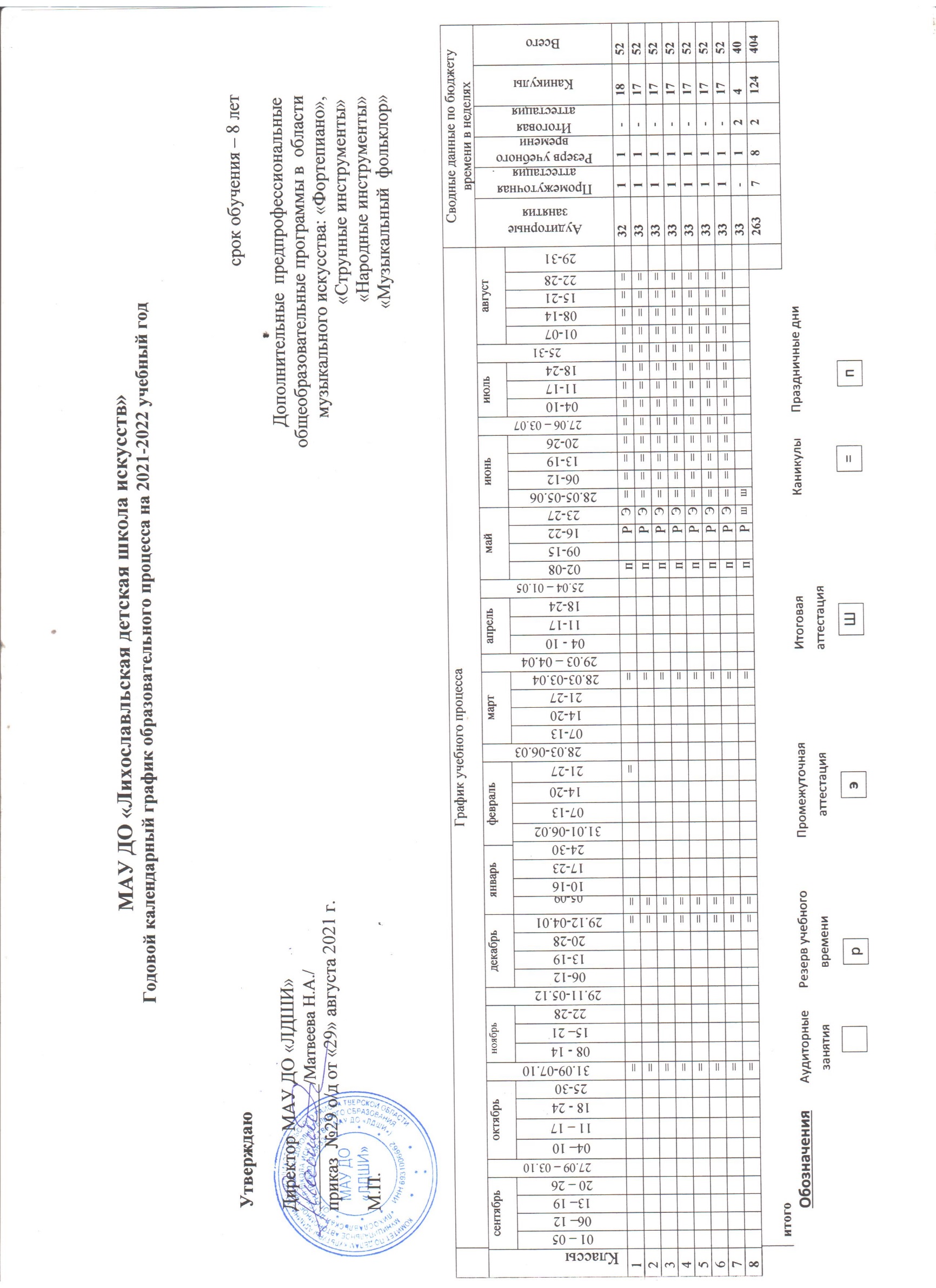 Годовой календарный график образовательного процесса на 2021-2022 учебный годУтверждаю                                                                                                                                                                                        срок обучения – 8 летДиректор МАУ ДО «ЛДШИ»                                                                                                                        Дополнительная предпрофессиональная_______________/Матвеева Н.А./                                                                                                                            общеобразовательная программа в  области приказ  №      от «  » августа 2021 г.                                                                                                         музыкального искусства: «Фортепиано»Аннотации к рабочим программам дисциплин дополнительной предпрофессиональной общеобразовательной программы в области музыкального искусства МАУ ДО «Лихославльская детская школа искусств»
«Фортепиано». Срок обучения – 8  лет 

Программа учебного предмета «Специальность и чтение с листа». 
Программа учебного предмета «Специальность и чтение с листа» разработана на основе и с учетом федеральных государственных требований к дополнительной предпрофессиональной общеобразовательной программе в области музыкального искусства «Фортепиано». 
Учебный предмет "Специальность и чтение с листа" направлен на приобретение детьми знаний, умений и навыков игры на фортепиано, получение ими художественного образования, а также на эстетическое воспитание и духовно-нравственное развитие ученика.  Обучение игре на фортепиано включает в себя музыкальную грамотность, чтение с листа, навыки ансамблевой игры, овладение основами аккомпанемента и необходимые навыки самостоятельной работы. Обучаясь в школе, дети приобретают опыт творческой деятельности, знакомятся с высшими достижениями мировой музыкальной культуры. 
Выявление одаренности у ребенка в процессе обучения позволяет целенаправленно развить его профессиональные и личностные качества, необходимые для продолжения профессионального обучения. В то же время программа рассчитана и на тех детей, которые не ставят перед собой цели стать профессиональными музыкантами. Срок освоения программы для детей, поступивших в образовательное учреждение в 1-й класс в возрасте с шести лет шести месяцев до девяти лет, составляет 8 лет. Форма проведения учебных аудиторных занятий: индивидуальная, продолжительность урока - 40 минут. Индивидуальная форма занятий позволяет преподавателю построить содержание программы в соответствии с особенностями развития каждого ученика. 
Программа учебного предмета «Ансамбль» 
Программа учебного предмета «Ансамбль» разработана на основе и с учетом федеральных государственных требований к дополнительной предпрофессионально общеобразовательной программе в области музыкального искусства «Фортепиано». 
Программа предполагает знакомство с предметом и освоение навыков игры в фортепианном ансамбле с 4 по 7  класс (с учетом первоначального опыта, полученного в классе по специальности с 1 по 3 класс. Фортепианный ансамбль использует и развивает базовые навыки, полученные на занятиях в классе по специальности. За время обучения ансамблю должен сформироваться комплекс умений и навыков, необходимых для совместного музицирования. Знакомство учеников с ансамблевым репертуаром происходит на базе следующего репертуара: дуэты, различные переложения для 4-ручного и 2 –х рояльного исполнения, произведения различных форм, стилей и жанров отечественных и зарубежных композиторов. 
Программа по фортепианному ансамблю опирается на академический репертуар, знакомит учащихся с разными музыкальными стилями: барокко, венской классикой, романтизмом, импрессионизмом, русской музыкой 19 и 20 века. Работа в классе ансамбля направлена на выработку у партнеров единого творческого решения, умения уступать и прислушиваться друг к другу, совместными усилиями создавать трактовки музыкальных произведений на 
высоком художественном уровне. 
Срок реализации данной программы обязательной части составляет четыре года (с 4 по 7 класс).Форма проведения учебных аудиторных занятий: мелкогрупповая (два ученика), продолжительность урока - 40 минут. По учебному предмету "Ансамбль" к занятиям могут привлекаться как обучающиеся по данной образовательной программе, так и по другим образовательным программам в области музыкального искусства. 

Программа учебного предмета «Концертмейстерский класс» 
Программа учебного предмета «Концертмейстерский класс» разработана на основе и с учетом федеральных государственных требований к дополнительной предпрофессиональной общеобразовательной программе в области музыкального искусства «Фортепиано». 
Учебный предмет "Концертмейстерский класс" направлен:                                                             - на воспитание разносторонне развитой личности с большим творческим потенциалом путем приобщения учащихся к ценностям мировой музыкальной культуры на примерах лучших образцов вокальной и инструментальной музыки, а также на приобретение навыков аккомпанирования, чтения с листа и транспонирования; 
- на развитие самостоятельности в данных видах деятельности. 
Наряду с практической подготовкой в задачи предмета входит:формирование художественного вкуса, чувства стиля, творческой самостоятельности, стремления к самосовершенствованию, знакомство с лучшими образцами отечественной и зарубежной музыки. Концертмейстерская деятельность является наиболее распространенной формой исполнительства для пианистов. Данная программа отражает комплексное развитие и индивидуальный подход к ученику, академическую направленность и разнообразие вокального и инструментального репертуара, используемого в обучении. Содержание программы направлено на обеспечение художественно-эстетического развития личности и приобретения ею художественно-исполнительских знаний, умений и навыков. 
Срок реализации учебного предмета "Концертмейстерский класс " по 8- летнему учебному плану обязательной части составляет полтора года – 7 класс и первое полугодие 8 класса. 
Форма проведения учебных аудиторных занятий: индивидуальная, продолжительность урока - 40 минут. Реализация учебного предмета "Концертмейстерский класс" предполагает 
привлечение иллюстраторов (вокалистов, инструменталистов). В качестве иллюстраторов могут выступать обучающиеся образовательного учреждения или, в случае их недостаточности, работники образовательного учреждения. 

Программа учебного предмета «Хоровой класс» 
Программа учебного предмета «Хоровой класс» разработана на основе и с учетом федеральных государственных требований к дополнительной предпрофессиональной общеобразовательной программе в области музыкального искусства «Фортепиано» в соответствии с объемом времени, предусмотренным на данный предмет ФГТ. 
Хоровое исполнительство – один из наиболее сложных и значимых видов музыкальной деятельности, учебный предмет «Хоровой класс» является предметом обязательной части, занимает особое место в развитии музыканта инструменталиста. В детской школе искусств, где учащиеся сочетают хоровое пение с обучением игре на одном из музыкальных инструментов, хоровой класс служит одним из важнейших факторов развития слуха, музыкальности детей, помогает формированию интонационных навыков, необходимых для овладения исполнительским искусством на любом музыкальном инструменте. 
Учебный предмет «Хоровой класс» направлен на приобретение детьми знаний, умений и навыков в области хорового пения, на эстетическое воспитание и художественное образование, духовно-нравственное развитие ученика. 
Срок реализации учебного предмета «Хоровой класс» для детей, поступивших в образовательное учреждение в первый класс в возрасте с шести лет шести месяцев до девяти лет, составляет по обязательной части 8 лет (с 1 по 8 классы). Форма проведения учебных аудиторных занятий - групповая (от 11 человек). Возможно проведение занятий хором следующими группами: младший хор: 1-4 классы старший хор: 5-8 классы. 

Программа учебного предмета «Сольфеджио» 
Программа учебного предмета «Сольфеджио» разработана на основе и с учетом федеральных государственных требований к дополнительной предпрофессиональной общеобразовательной программе в области музыкального искусства «Фортепиано». 
Предмет «Сольфеджио» является обязательным учебным предметом в детских школах искусств, реализующих программы предпрофессионального обучения. Уроки сольфеджио развивают такие музыкальные данные как слух, память, ритм, помогают выявлению творческих задатков учеников, знакомят с теоретическими основами музыкального искусства. Наряду с другими занятиями они способствуют расширению музыкального кругозора, формированию музыкального вкуса, пробуждению любви к музыке. Полученные на уроках сольфеджио знания и формируемые умения и навыки должны помогать ученикам в их занятиях на инструменте, а также в изучении других учебных предметов дополнительных предпрофессиональных программ в области искусств. 
Срок реализации программы по «Сольфеджио» для детей, поступивших в образовательное учреждение в первый класс в возрасте с шести лет шести месяцев до девяти лет, составляет 8 лет (с 1 по 8 класс). Форма проведения занятий по «Сольфеджио» - мелкогрупповая (4 – 10 
человек). 

Программа учебного предмета «Слушание музыки».
Программа учебного предмета «Слушание музыки» разработана на основе с учетом федеральных государственных требований к дополнительной предпрофессиональной общеобразовательной программе в области музыкального искусства «Фортепиано». 
Предмет «Слушание музыки» направлен на создание предпосылок для творческого, музыкального и личностного развития учащихся, формирование эстетических взглядов на основе развития эмоциональной отзывчивости и овладения навыками восприятия музыкальных произведений, приобретение детьми опыта творческого взаимодействия в коллективе. Программа учитывает возрастные и индивидуальные особенности обучающихся и ориентирована на: 
- развитие художественных способностей детей и формирование у обучающихся потребности общения с явлениями музыкального искусства;                          - воспитание детей в творческой атмосфере, обстановке доброжелательности, способствующей приобретению навыков музыкально-творческой деятельности;                                                                                                            - формирование комплекса знаний, умений и навыков, позволяющих в дальнейшем осваивать профессиональные образовательные программы в области музыкального искусства. 
Предмет «Слушание музыки» находится в непосредственной связи с другими учебными предметами, такими, как «Сольфеджио», «Музыкальная литература» и занимает важное место в системе обучения детей. Этот предмет является базовой составляющей для последующего изучения предметов в области теории и истории музыки, а также необходимым условием в освоении учебных предметов в области музыкального исполнительства. 
Срок реализации учебного предмета «Слушание музыки» составляет 3 года 
(с 1 по 3 класс) при 8-летнем сроке обучения. Форма проведения учебных аудиторных занятий – мелкогрупповая (4 до 10 человек). Для учащихся 1-3 классов занятия по предмету «Слушание музыки» предусмотрены 1 раз в неделю. Продолжительность урока 40 минут. Программа учебного предмета «Музыкальная литература» 
Программа учебного предмета «Музыкальная литература» разработана на основе и с учетом федеральных государственных требований к дополнительной предпрофессиональной общеобразовательной программе в области музыкального искусства «Фортепиано». 
Музыкальная литература – учебный предмет, который входит в обязательную частьпредметной области «Теория и история музыки». Выпускной экзамен по музыкальной литературе является частью итоговой аттестации. На уроках «Музыкальной литературы» происходит формирование музыкального мышления учащихся, навыков восприятия и анализа музыкальных произведений, приобретение знаний о закономерностях музыкальной формы, о специфике музыкального языка, выразительных средствах музыки. 
Уроки «Музыкальной литературы» способствуют формированию и расширению у обучающихся кругозора в сфере музыкального искусства, воспитывают музыкальный вкус, пробуждают любовь к музыке. Учебный предмет «Музыкальная литература» продолжает образовательно-развивающий процесс, начатый в курсе учебного предмета «Слушание музыки». 
Срок реализации учебного предмета «Музыкальная литература» для детей, поступивших в образовательное учреждение в первый класс в возрасте с шести лет шести месяцев до девяти лет, составляет 5 лет (с 4 по 8 класс при 8летнем сроке обучения). Форма проведения занятий по предмету «Музыкальная литература» - мелкогрупповая (от 4 до 10 человек). Программа учебного предмета «Музыкальная литература направлена на художественно-эстетическое развитие личности учащегося. 
Индекс предметных областей, разделов и учебных предметовНаименование частей, предметных областей, разделов и учебных предметовРаспределение по годам обученияРаспределение по годам обученияРаспределение по годам обученияРаспределение по годам обученияРаспределение по годам обученияРаспределение по годам обученияРаспределение по годам обученияРаспределение по годам обученияИндекс предметных областей, разделов и учебных предметовНаименование частей, предметных областей, разделов и учебных предметов1-й класс2-й класс3-й класс4-й класс5-й класс6 –й класс7 –й класс8-й класс1256789101112Структура и объём ОПКоличество недель аудиторных занятийКоличество недель аудиторных занятийКоличество недель аудиторных занятийКоличество недель аудиторных занятийКоличество недель аудиторных занятийКоличество недель аудиторных занятийКоличество недель аудиторных занятийКоличество недель аудиторных занятийСтруктура и объём ОП3233333333333333Обязательная частьНедельная нагрузка в часахНедельная нагрузка в часахНедельная нагрузка в часахНедельная нагрузка в часахНедельная нагрузка в часахНедельная нагрузка в часахНедельная нагрузка в часахНедельная нагрузка в часахПО.01Музыкальное исполнительствоПО.01.УП.01Специальность и чтение с листа22222,52,52,52,5ПО.01.УП.02Ансамбль1111ПО.01.УП.03Концертмейстерский класс11/0ПО.01.УП.04Хоровой класс1111,51,51,51,51,5ПО.02Теория и история музыкиПО.02.УП.01Сольфеджио11,51,51,51,51,51,51,5ПО.02.УП.02Слушание музыки111ПО.02.УП.03Муз. литература(заруб.,отечеств)11111,5Аудиторная нагрузка по двум предметным областямАудиторная нагрузка по двум предметным областям55.55,57  7,57,58,58В.00Вариативная частьВ.01.УП.01Специальность и чтение с листа0,51В.02.УП.02Импровизация1111Всего аудиторная нагрузка с учётом вариативной части:Всего аудиторная нагрузка с учётом вариативной части:567,588,58.58,58К.03.00КонсультацииГодовая нагрузка в часахГодовая нагрузка в часахГодовая нагрузка в часахГодовая нагрузка в часахГодовая нагрузка в часахГодовая нагрузка в часахГодовая нагрузка в часахГодовая нагрузка в часахК.03.01.Специальность68888888К.03.02.Сольфеджио2222444К.03.03.Муз.литература (заруб.,отечест.)2224К.03.04.Ансамбль/Концертмейстер. класс222К.03.05.Сводный хор48888888